Finance Services (813) 794-2268MEMORANDUMDate:	January 8, 2021 To:	School Board MembersFrom:	Dominick Cristofaro, Director of Finance ServicesRe:	Attached Warrant List for the Week Ending January 12, 2021Please review the current computerized list. These totals include computer generated, handwritten, electronic funds transfer (EFT) and cancelled checks.Warrant Numbers 947957-948242………………………………………………………………...…$3,579,391.94 Electronic Fund Transfer Numbers 4600-4614…………………………………………………....... $4,400,778.40 Total Disbursements………………………………………………………………$7,980,170.34 Disbursements by Fund Fund 1100…………………………………………………………………………….…….…..….….. $908,355.61 Fund 1300………………………………………………………………………………….……....…$4,228,970.00 Fund 2919………………………………………………………………………………….……………...$4,000.00 Fund 3611………………………………………………………………………………………..……. $683,586.50 Fund 3717………………………………………………………………………………………......……. $5,338.31 Fund 3718……………………………………………………………………………………..…..……. $31,434.28 Fund 3720……………………………………………………………………………………...…….……$2,538.00 Fund 3721……………………………………………………………………………………......……. $243,241.09 Fund 3904……………………………………………………………………………………….…….. $244,311.78 Fund 3905…………………………………………………………………………………..….…….... $142,417.26 Fund 3928………………………………………………………………………………..……...…...…. $24,017.00 Fund 3929………………………………………………………………………………..…….…..………. $833.25 Fund 3932………………………………………………………………………………..………...…...$458,040.80 Fund 4100………………………………………………………………………………..……………. $149,470.05 Fund 4210………………………………………………………………………………..……..………. $88,335.19 Fund 4220………………………………………………………………………………..…..…………. $29,870.25 Fund 4410………………………………………………………………………………......……………$10,132.28 Fund 7111……………………………………………………………………………….....…….……. $412,311.04 Fund 7921………………………………………………………………………….…….……………. $241,145.30 Fund 7922………………………………………………………………………….…….………………$63,889.30 Fund 8915……………………………………………………………………………....………….……...$7,900.50 Fund 9210……………………………………………………………………………………………………. $32.55 The warrant list is a representation of three check runs and three EFT runs. Confirmation of the approval of the warrant list for the week ending January 12, 2021 will be requested at the February 2, 2021 School Board meeting.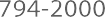 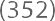 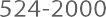 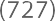 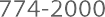 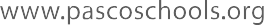 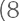 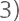 